ΕΝΤΥΠΟ ΟΡΙΣΜΟΥ ΕΠΙΒΛΕΠΟΝΤΑ, ΣΥΜΒΟΥΛΕΥΤΙΚΗΣ ΕΠΙΤΡΟΠΗΣ ΚΑΙ ΤΙΤΛΟΥ ΜΕΤΑΠΤΥΧΙΑΚΗΣ ΔΙΠΛΩΜΑΤΙΚΗΣ ΕΡΓΑΣΙΑΣ (ΜΔΕ)Σας παρακαλώ να εγκρίνετε το θέμα, τον επιβλέποντα και τη συμβουλευτική επιτροπή της  Μεταπτυχιακής Διπλωματικής Εργασίας μου, στο Πρόγραμμα Μεταπτυχιακών Σπουδών «Εκπαίδευση στη Φυσική Αγωγή  και στην Προσαρμοσμένη – Ειδική Φυσική Αγωγή» του Τμήματος Επιστήμης Φυσικής Αγωγής και Αθλητισμού του Αριστοτελείου Πανεπιστημίου Θεσσαλονίκης.Θεσσαλονίκη….…../……../………ΥπογραφήΑΡΙΣΤΟΤΕΛΕΙΟΠΑΝΕΠΙΣΤΗΜΙΟΘΕΣΣΑΛΟΝΙΚΗΣ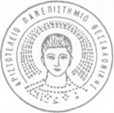 ARISTOTLEUNIVERSITY OFTHESSALONIKIΤμήμα Επιστήμης Φυσικής Αγωγής και Αθλητισμού Πρόγραμμα Μεταπτυχιακών Σπουδών«Εκπαίδευση στη Φυσική Αγωγή  και στην Προσαρμοσμένη – Ειδική Φυσική Αγωγή»Department of Physical Education & Sports SciencePost Graduate ProgramThessaloniki, HellasΤηλέφωνο: 2310 992242, Fax: 2310 995282Email: msc-pe@phed.auth.grhttp://physicaleducation.phed.auth.gr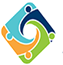 Ονοματεπώνυμο φοιτητή/ τριας:Προτεινόμενος τίτλος:Επιβλέπων Καθηγητής ΜΔΕ:Επιβλέπων Καθηγητής ΜΔΕ:Ονοματεπώνυμο:Βαθμίδα:Υπογραφή:  Λόγω της συνάφειάς τους με το θέμα, μέλη της συμβουλευτικής επιτροπής προτείνονται οι κ.κ.   Λόγω της συνάφειάς τους με το θέμα, μέλη της συμβουλευτικής επιτροπής προτείνονται οι κ.κ. Ονοματεπώνυμο:Βαθμίδα:Υπογραφή:Ονοματεπώνυμο:Βαθμίδα:Υπογραφή: